ALLEGATO N. 6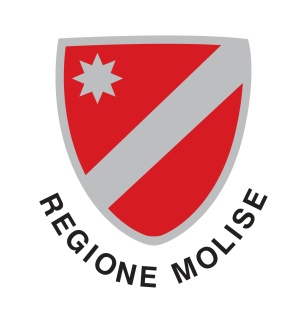 Elezione del Consiglio regionale e del Presidente della Giunta regionale del MoliseMODELLO DI ACCETTAZIONE DELLA CANDIDATURA ALLA CARICA DI CONSIGLIERE REGIONALE IN UNA LISTA REGIONALEElezione del Consiglio regionale e del Presidentedella Giunta regionale del Molisedi domenica 22 aprile 2018Il sottoscritto Sig. …………………..…..…………………………………………………………. , nato a ………………………………………………., il ……………………………………...   e domiciliato in ………………………………………………………………………………………..,CON LA PRESENTE DICHIARA DI ACCETTARE LA CANDIDATURAnella lista regionale di candidati contraddistinta dal seguente contrassegno:…………………………………………………………………………………………………………………………………………………………………………………………………………………………………………………………………………………………………………………………….Il sottoscritto dichiara, altresì, di non aver accettato la candidatura per altre liste regionali.………………………………………(firma)AUTENTICAZIONE (1) DELLA FIRMAA norma dell’art. 21 del D.P.R. 28 dicembre 2000, n. 445, certifico vera ed autentica le firma, apposta in mia presenza, del Sig. ……………...…………………………………………, da me identificato mediante ………………………………………………………………………..……………………., ………….…………….. 2018………………………………………………………………………..…………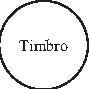 Firma (nome e cognome per esteso) e qualifica del pubblico ufficiale che procede all’autenticazione 	_(1)— Può autenticare uno dei soggetti espressamente previsti dall'art. 14 della legge 21 marzo 1990, n. 53, e successive modificazioni.